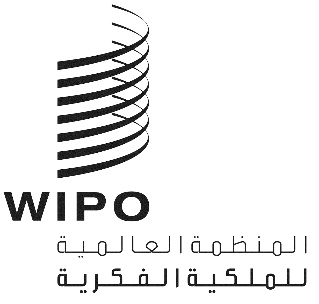 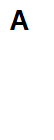 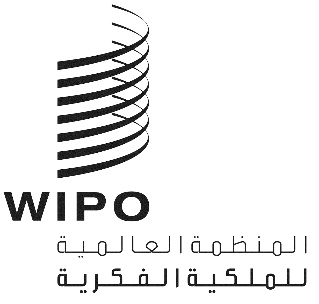 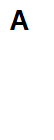 sccr/45/8الأصل: بالإنكليزيةالتاريخ: 9 أبريل 2024اللجنة الدائمة المعنية بحق المؤلف والحقوق المجاورةالدورة الخامسة والأربعونجنيف، من 15 إلى 19 أبريل 2024جلسة إعلامية بشأن الذكاء الاصطناعي التوليدي وحق المؤلفالبرنامج المؤقتمن إعداد الأمانة14.30 – 14.50	افتتاح الجلسة الإعلامية 

كلمة ترحيب: سيلفي فوربان، نائبة المدير العام، قطاع حق المؤلف والصناعات الإبداعية، الويبو

أداء فني حي عن موضوع الذكاء الاصطناعي، تقدّمه مجموعة من أربعة فنانين:	السيدة فيوليت فوريست، كولومبيا	السيد أندريس كاميلو، كولومبيا	السيدة أدريانا أوريا فانيغاس، كولومبيا	السيد كريستيان أليخاندرو لوايزا بيريز، كولومبيا14.50 – 16.25	حلقة النقاش الأولى: التأثير العملي للاستخدام المتزايد للذكاء الاصطناعي في إنشاء المحتوى في مختلف القطاعات. التحديات والفرص المقبلة.	الميسّر: باولو لانتيري، مستشار قانوني، شعبة قانون حق المؤلف، الويبو

المتحدثون:	
السيد بابلو فيرتشي، صحفي وكاتب؛ مؤلف كتاب "مجتمع الثلج" والكاتب المشارك في كتابة سيناريو فيلم "أوروغواي" الذي أنتجته شبكة نتفليكس 	السيد جاك ديفنارين، ممثل ورئيس نقابة الممثلين في جنوب أفريقيا، جنوب أفريقيا 	
السيدة إيمي كوسانو، فنانة وسائط إعلام متعددة التخصصات، اليابان 	
السيدة جوليا بورغوينون مارينهو، مغنية وكاتبة أغاني وممثلة، البرازيل	السيدة إستير بيزارو، فنانة تشكيلية وأستاذة في الجامعة الأوروبية في مدريد، إسبانيا	السيدة ماريسا مونتي، مغنية ومنتجة وملحنة وعازفة، البرازيل	السيد نوام روبا، مؤسس ومنتج، شركة Darjeeling للإنتاج، فرنسا	متحدث(ون) إضافي(ون) يُحدّد(ون) لاحقاً16.25 – 18.00	حلقة النقاش الثانية: العوامل التمكينية للاستخدام المستدام والعادل والمفيد للذكاء الاصطناعي في إنشاء المحتوى لفائدة جميع أصحاب المصلحة

الميسّر: باولو لانتيري، مستشار قانوني، شعبة قانون حق المؤلف، الويبو
المتحدثون:
	السيدة يونيون دياو، نائب رئيس قسم الشؤون القانونية، فرع شركة تينسنت في بيجين، الصين	السيدة إيمان مجدي خميس، عالمة بيانات ومديرة المكتبة، جامعةQatar Northwestern، مصر	السيد أندريس غواداموز غونزاليس، محاضر في قانون الملكية الفكرية في جامعة Sussex ورئيس تحرير مجلة الملكية الفكرية العالمية، كوستاريكا 	السيد دنكان كرابتري-أيرلاند، المدير التنفيذي الوطني، نقابة ممثلي الشاشة - الاتحاد الأمريكي لفناني التلفزيون والإذاعة، الولايات المتحدة الأمريكية	السيد مارتين إيتشيفرز، صحفي ومدير العلاقات المؤسسية والاتصالات، Grupo Clarin، الأرجنتين
السيد جيف تايلور، نائب الرئيس التنفيذي للذكاء الاصطناعي، Sony Music، المملكة المتحدة	السيدة آنا دا موتا، كبيرة مديري الشؤون الرقمية والذكاء الاصطناعي، أمازون، ألمانيا	السيد روبرتو فريجات، موسيقي وملحن ومغني، البرازيل	متحدث(ون) إضافي(ون) يُحدّد(ون) لاحقاً18.00 - 18.30	أسئلة وأجوبة ومناقشة مفتوحة[نهاية الوثيقة]